Wordbox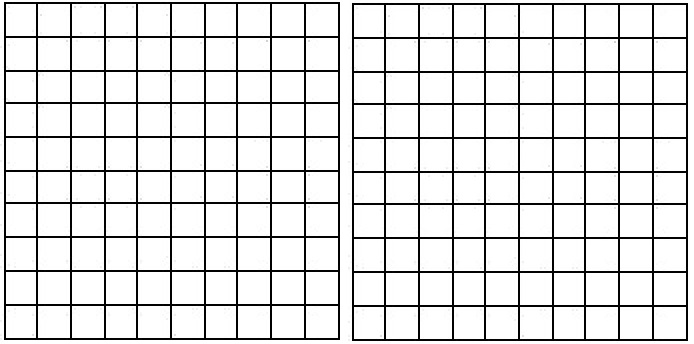 Greek AlphabetLetter LengthALPHA     (5)		ETA          (3)		NU              (2)		TAU         (3)BETA        (4)		THETA     (5)		XI                (2)		UPSILON (7)GAMMA (5)		IOTA        (4)		OMICRON (7)		PHI           (3)DELTA     (4) 		KAPPA     (5)		PI                (2)		CHI           (3)EPSILON (7)		LAMBDA (6)		RHO           (3)		PSI            (3)ZETA       (4)		MU          (2)		SIGMA       (5)		OMEGA   (5)Letter FrequencyA = 17, B = 2, C = 2, D = 2, E =7, F = 0, G = 3, H = 5, I = 10, J = 0, K = 1, L = 5, M = 7N = 4, O = 7, P = 8, Q = 0, R = 2, S = 4, T = 8, U = 4, V = 0, W = 0, X = 1, Y = 0, Z = 1Total Number of Words: 24Total Number of Letters: 100